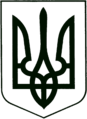 УКРАЇНА
МОГИЛІВ-ПОДІЛЬСЬКА МІСЬКА РАДА
ВІННИЦЬКОЇ ОБЛАСТІВИКОНАВЧИЙ КОМІТЕТ                                                           РІШЕННЯ №1Від 10.01.2022р.                                              м. Могилів-ПодільськийПро погодженняструктури та штатної чисельності комунального підприємства «Тірас» Могилів-Подільської міської ради Вінницької областіКеруючись ст. ст. 25, 26, 59 Закону України «Про місцеве самоврядування в Україні», відповідно до рішення 12 сесії міської ради 8 скликання від 28.10.2021 року №368 «Про створення комунального підприємства «Тірас» Могилів – Подільської міської ради Вінницької області», Статутом комунального підприємства «Тірас» Могилів-Подільської міської ради Вінницької області, розглянувши клопотання начальника комунального підприємства «Тірас» Могилів – Подільської міської ради Вінницької області Гриценюка В.А.,-          виконком міської ради ВИРІШИВ:  1. Погодити структуру та штатну чисельність комунального підприємства         «Тірас» Могилів – Подільської міської ради Вінницької області, згідно з         додатком.  2. Начальнику комунального підприємства «Тірас» Могилів – Подільської         міської ради Вінницької області Гриценюку В.А. здійснити заходи        визначені законодавством відповідно до даного рішення.  3. Контроль за виконанням даного рішення покласти на першого заступника       міського голови Безмещука П.О..       Міський голова                                                      Геннадій ГЛУХМАНЮККеруючий справами виконкому                                 Володимир ВЕРБОВИЙ                Додаток                                                                                              до рішення виконавчого        комітету міської ради       від 10.01.2022 року № 1Загальна структура та штатна чисельність комунального підприємства «Тірас» Могилів-Подільської міської ради Вінницької області Загальна структура та штатна чисельність комунального підприємства «Тірас» Могилів-Подільської міської ради Вінницької області Загальна структура та штатна чисельність комунального підприємства «Тірас» Могилів-Подільської міської ради Вінницької області   Шт.од.1.Начальник12.Головний бухгалтер     13.Бухгалтер1Відділ контролю за благоустроєм4.Начальник відділу                                                    15.Інспектор                                                                                3Відділ паркування6.Начальник відділу                                                    17.Паркувальник                                                                          4Аварійно-рятувальна служба8.Начальник служби                                                  19.Капітан-механік судновий                                                                     110.Водій автотранспортних засобів111.Водолаз412.Матрос-рятувальник2Всього:21